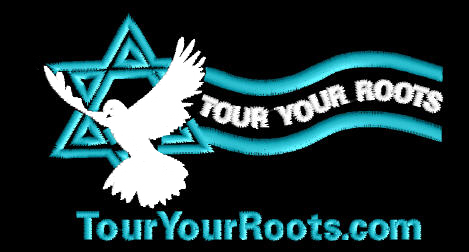 MDCI Israel Tour – February 6th – 17th, 2023GENERAL INFORMATION:TOUR PRICE (Land Only Package Deal: $2,990 After 9/1/22 Price is $3190) INCLUDES:Hotels:  4 Star Hotels accommodations based on double occupancy.  A single room supplementary fee of $900 will be charged for those who desire a single room. Meals:  Full Israel-style breakfast buffet and dinner daily. Lunch is not included in the package deal price (with exceptions detailed in the itinerary).  Participants should budget a minimum of $12-18 per lunch meal daily. Soft drinks are not provided but may be purchased with your meals and charged to your hotel room.Tips:  All gratuities and tips have been included in the price!  Extra “Love offerings” for the guide and/or driver are completely at the discretion of the tour participant.Touring:  All transportation is by a deluxe air-conditioned motor coach.  All site entrance fees are included in the price. Sights added during the course of the tour may require additional fees from the participants.Payments: Deposit $750 due 9/1/22 Funds made payable to: “Messianic Dance Camps International or Mindy Seta” in the form of cashier’s or money order. Please mail to: MDCI P.O. Box 5117 Pahrump, NV  89041If you would like to pay by credit or with debit card, there will be a 4% convenience fee added for each transaction. Please call 661-317-0435.Balance needs to be paid no later than December 31, 2022.TOUR PRICE DOES NOT INCLUDE: Flights from the USA to Israel and back!Passport Application Fees: A valid Passport is required to participate on this tour.  All fees associated with the acquiring of a passport are the sole responsibility of the tour participant.  A PASSPORT IS CONSIDERED NOT VALID IF IT EXPIRES WITHIN SIX MONTHS FROM THE TOUR DEPARTURE DATE!Trip Cancellation and Medical Insurances:  Insurance to cover trip cancellations or interruptions and health insurance are NOT included and must be purchased from local travel agents. Please, make sure they cover all aspects regarding Covid-19 and possible changes that might occur due to this crisis. Personal Expenses:  Personal expenses such as laundry services, phone calls, contributions for different ministries in Israel and postage are not included.			CANCELLATION POLICY:80 days prior to departure: Full refund - Less $300 service fee.60 to 79 days prior to departure: Full refund - Less $400 service fee.30 to 59 days prior to departure: Full refund - Less $500 service fee.29 days prior to departure: NO REFUNDTour Your Roots, Yosef Rachamim (Rami) Danieli, staff, representative or other agents involved in organizing different aspects of this tour, are not liable or responsible for, and are hereby released from, for any and all deaths, injuries, accidents, illnesses, damages, medical bills, lost, stolen or damaged property, any unexpected changes that might occur due to Covid-19 crisis, or any other unexpected fees as they occur at any time during Feb.6-17, 2023, including but not limited to consequences resulting from acts of terrorism, armed conflicts, war, or police actions. Payment of a tour deposit constitutes an agreement between the parties and an acknowledgement that the participant has read and understands all policies, terms, and conditions regarding the tour and agrees to the policies, terms and conditions without amendment, deletion, or addition!